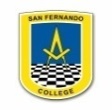 Departamento de  Ed. Física y SaludSan Fernando CollegeValdivia 1012INSTRUCCIONES: te invito a trabajar el siguiente video, si no puedes ejecutar todo lo que aparece en él, hazlo dentro de tus posibilidades.https://youtu.be/sdW_YqCKTRoAsignatura: EDUCACION FISICAN° De La Guía: 6Título de la Guía: TRABAJA LA CONDICION FISICATítulo de la Guía: TRABAJA LA CONDICION FISICAObjetivo de Aprendizaje (OA):OA 6 Ejecutar actividades físicas de intensidad moderada a vigorosa que desarrollen la condición física por medio de la práctica de ejercicios de resistencia cardiovascular, fuerza, - flexibilidad y velocidad, estableciendo metas de superación personal.Objetivo de Aprendizaje (OA):OA 6 Ejecutar actividades físicas de intensidad moderada a vigorosa que desarrollen la condición física por medio de la práctica de ejercicios de resistencia cardiovascular, fuerza, - flexibilidad y velocidad, estableciendo metas de superación personal.Nombre Docente: MICHELLE CARDENAS MUÑOZNombre Docente: MICHELLE CARDENAS MUÑOZNombre Estudiante:Curso: 5° BASICO